ЧЕРКАСЬКА ОБЛАСНА РАДАГОЛОВАР О З П О Р Я Д Ж Е Н Н Я19.02.2020                                                                               № 60-рПро нагородження Почесноюграмотою Черкаської обласної радиВідповідно до статті 55 Закону України «Про місцеве самоврядування
в Україні», рішення обласної ради від 25.03.2016 № 4-32/VІІ «Про Почесну грамоту Черкаської обласної ради» (зі змінами):1. Нагородити Почесною грамотою Черкаської обласної ради:за вагомий внесок у розвиток громадського руху учасників бойових дій, ветеранів Афганістану, мужність і самовідданість, проявлені під час виконання військового обов’язку, та з нагоди Дня вшанування учасників бойових дій
на території інших держав:2. Контроль за виконанням розпорядження покласти на керівника секретаріату обласної ради ПАНІЩЕВА Б.Є. та організаційний відділ виконавчого апарату обласної ради.Голова	А. ПІДГОРНИЙАНТОНЮКАОлександра Васильовича–голову районної Звенигородської спілки ветеранів Афганістану;ЗАЙЧЕНКАОлега Володимировича–голову міськрайонної Уманської спілки ветеранів Афганістану;КОВАЛЕНКАВолодимира Вікторовича–заступника голови Черкаської міської спілки ветеранів Афганістану;ЯКИМЧУКАСергія Петровича–голову громадської спілки «Черкаська обласна спілка ветеранів Афганістану 
та учасників бойових дій».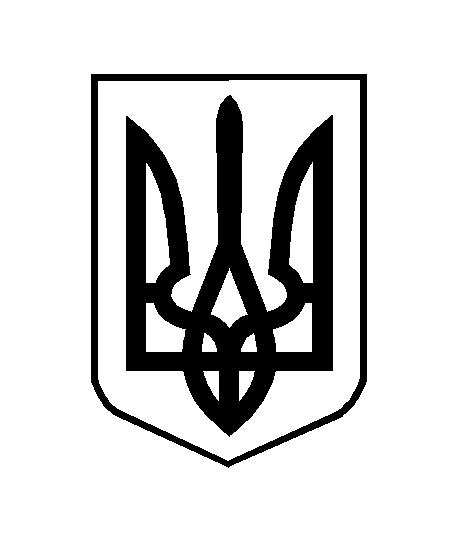 